۲۵۷ - ای منادی ميثاق الهی و مروّج پيمان رحمانیحضرت عبدالبهاءاصلی فارسی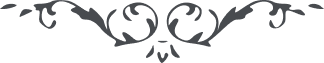 ۲۵۷ - ای منادی ميثاق الهی و مروّج پيمان رحمانی ای منادی ميثاق الهی و مروّج پيمان رحمانی، اثر کلک مشکين ملاحظه گرديد و بر ظهور آثار تأييد و موفّقيّت کبری اطّلاع حاصل گشت. البتّه نفوس مقدّسه که جز رضای جمال ابهی مقصدی نجويند و بجز کهف عنايتش پناهی نخواهند در سبيلش بجانفشانی مشغولند و در آستانش بپاسبانی مألوف زبان بستايشش گشايند و بين ملأ عالم پرستش و نيايش نمايند در ترويج تعاليمش جهدی بليغ کنند و در تشهير وصايا و نصايحش قوّتی عجيب بنمايند. اين نفوس مؤيّدند و موفّق و منصورند و مظفّر و منظورند و مکرّم و محمودند و مقرّب. خزائن عطا ممتلأ از لؤلؤ لألآء البتّه نثار بر رؤوس ابرار است و نافه مشکبار بخشش پروردگار البتّه منتشر در کوی ابرار، يقين است که نهايت موفّقيّت حاصل خواهد گشت و عبدالبهاء در غايت اطمينان و آناً فآناً منتظر ظهور عون و عنايت حضرت رحمان. 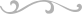 